3/a. sz. melléklet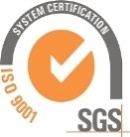 ADATIGÉNYLÉS TELJESÍTÉSECím: ....................................................................................................................Tisztelt Adatigénylő!Hivatkozással a 202…….….. napján érkezett megkeresésére, amelyben közérdekű adat megismerésére irányuló igényt terjesztett elő, az információs önrendelkezési jogról és az információszabadságról szóló 2011. évi CXII. törvény 29. § (1) bekezdése alapján az adatigénylésében foglaltaknak az alábbiak szerint teszek eleget: Az adatigénylés tartalma: ……………………………………………………………………………………………………………………………………………………………………………………………………………………………………………………………………………………..............Adatigénylés teljesítésének formája: ……………………………………………………………………………………………………..Az adatigénylésért fizetendő költségtérítés mértéke: ……… Ft (ÁFA-mentes) vagy ingyenesKiegyenlítendő az adatszolgáltatási kérelem visszaigazolásában felsorolt feltételek elfogadását követő 15 napon belül. A költségtérítés megállapítása a 2011. évi CXII. törvény és a 301/2016. (IX. 30.) Korm. rendelet rendelkezéseinek figyelembevételével történt.  Kelt: ……………………….., év ……......… hó  ….… napNYILATKOZAT ÁTVÉTELRŐL ÉS TELJESÍTÉSRŐLAlulírott, ……………………..………. mint Adatigénylő, illetve az Adatigénylő képviselője nyilatkozom, hogy az (adatkezelő megnevezése, székhelye)-től   a mai napon a …………………………….. számú adatigénylésünkben foglalt (adatigénylés témája) tartalmú adatokat átvettem. Átvétel előtt az adatigénylés teljesítésére vonatkozó levél tartalmát megismertem, és igazolom, hogy az Adatkezelő által visszaigazolt adatigénylés teljesítésre került / nem került teljesítésre. Kelt: …………………….., ………. év ……....…… hó  .… nap	…………………………………………………………….….	Adatigénylő vagy képviselőjének aláírása……………………………………………….osztályvezetőAdattári Osztály